рисование на тему «РАссказ про себя»Задачи:  продолжить формирование умений изображать линией,                      развивать умение изображать линией на плоскости,                         творческую фантазию, изобразительные навыки,                      воспитывать трудолюбие, аккуратность. Оборудование: карандаши, фломастеры;                                    графические работы художников;                                    выставка книг с графическими иллюстрациями.Ход урокаI. Организационный момент.1. Приветствие. Прозвенел и смолк звонок, Начинается урок.Мы за парты дружно селиИ на доску посмотрели.Мы сегодня опятьУчиться будем рисовать.2. Проверка готовности учащихся к уроку.II. Сообщение темы и цели урока.– Сегодня на уроке вы продолжите учиться изображать линией. III. Введение в тему урока.1. Вступительная беседа. – Вспомните, что такое линия.– Что изображали линией? – Что в природе напоминает линии? Просмотр прзентации.– Техникой изображения линией пользуются многие художники. На нашей выставке книг вы видите такие изображения. 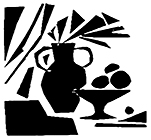 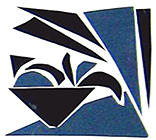 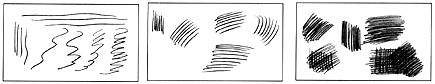 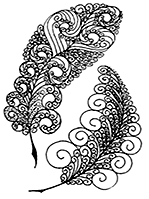 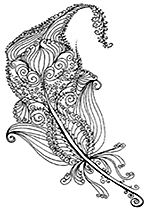 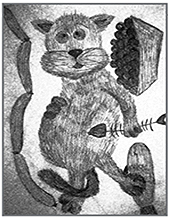 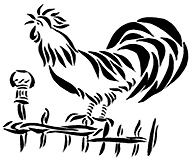 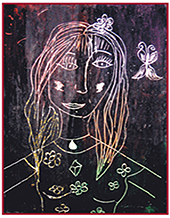 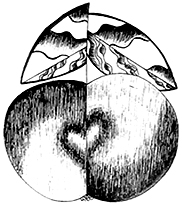 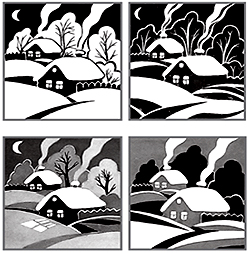 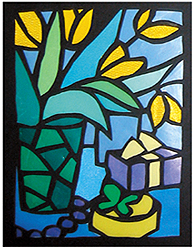 2. Работа по учебнику. – На с. 30 учебника помещены иллюстрации к книге Ю. Дружкова «Волшебная школа».  - Какого литературного героя вы узнали на картинке? – Нарисованная вами линия может о многом рассказать. Давайте пофантазируем, о чем она нам расскажет.– Зависит ли это от вашего настроения? – Посмотрите в книге на рисунки, которые сделали дети. О чем рассказывает каждый рисунок? (О том, чем любят заниматься дети.) – Чем вы любите заниматься в свободное время? – Подумайте, что бы еще вы хотели рассказать о себе своим одноклассникам, но выразите это не словами, а рисунком. Физминутка Сначала буду маленьким, 	(присаживаются)К коленочкам прижмусь. Потом я вырасту большим, 	(встают, поднимают рукиДо лампы дотянусь.		вверх и потягиваются.)IV. Педагогический рисунок.– Придумайте сюжет своей работы.– Определите, как лучше расположить лист для вашей композиции. – Я решила нарисовать детей, которые играют, гуляют. Чтобы нарисовать девочку или мальчика, надо в центре листа отметить высоту детей. Людей можно рисовать схематично, используя геометрические формы. Чтобы нарисовать голову, использую овал, а туловище и ноги рисую с помощью прямоугольников. Затем рисую одежду. Рядом с детьми можно нарисовать деревья, дома. Обратите внимание на то, что чем дальше находится предмет, тем он меньше, а чем он ближе, тем, соответственно, больше. – Ориентируйтесь на детские работы, выполненные карандашом на с. 30 и 31 в учебнике. V. Постановка художественной задачи.– Каким материалом выполнены детские работы на с. 31 учебника? (Они выполнены карандашом.) – Нарисуйте карандашом маленький рассказ про себя. VI. Итог урока.1. Выставка работ учащихся и их обсуждение. – Что вы хотели рассказать товарищам в своих рисунках? Удалось ли вам задуманное воспроизвести в изображениях?– Давайте посмотрим, какие рисунки-рассказы у вас получились.– Многие из вас нарисовали о своих семьях, друзьях, любимых занятиях. Я надеюсь, это поможет вам узнать друг друга ближе и подружиться. 2. Обобщение. – Чему учились на уроке? (Изображать линией.) 3. Уборка рабочего места.